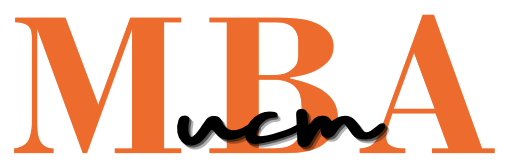 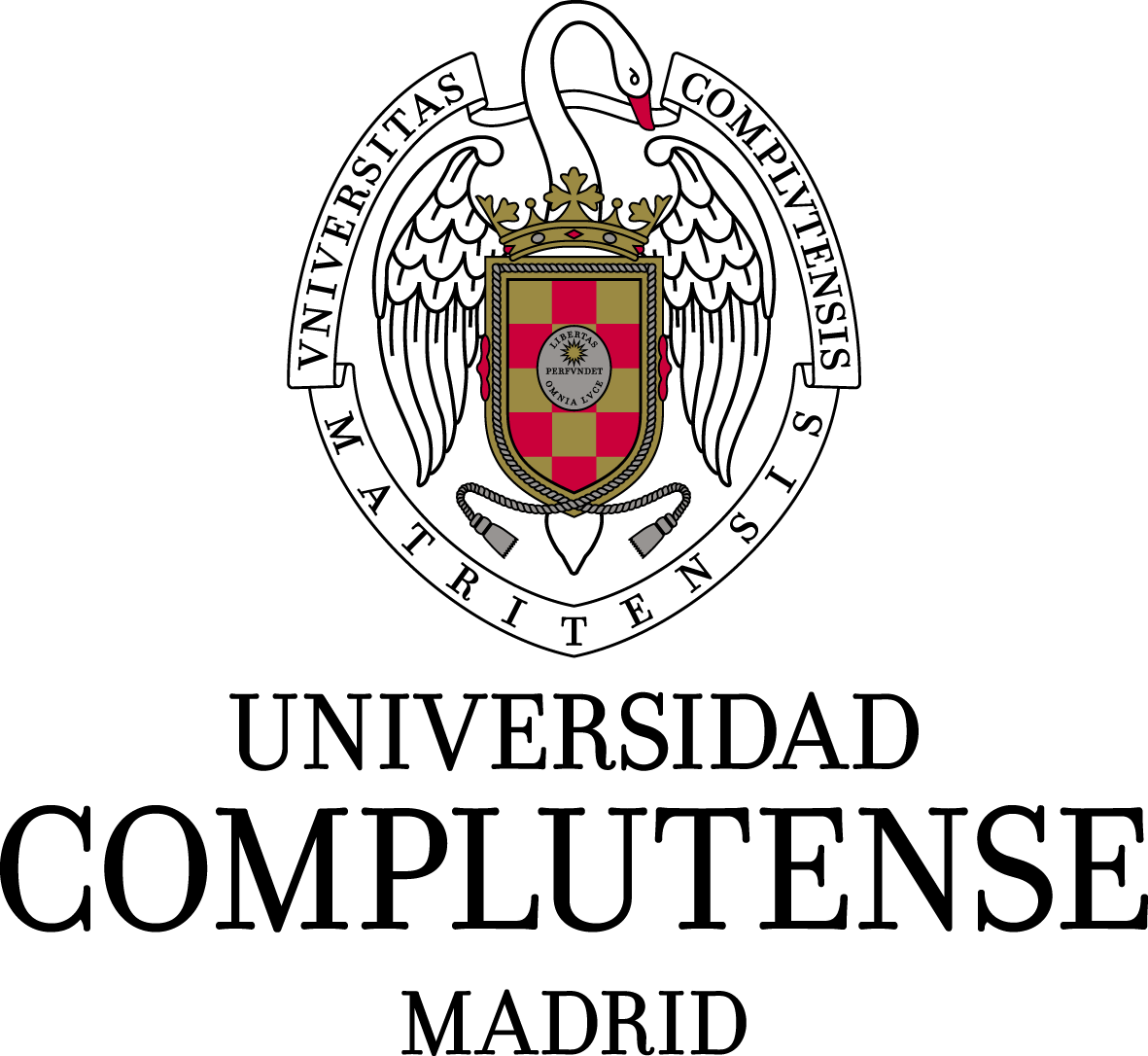 TRABAJO FIN DE MÁSTERMBA-UCMCURSO 2023-2024TÍTULO DEL TRABAJO (poner además el logo de la empresa)NOMBRE DE LOS ALUMNOS:TUTORES DE LAS ÁREAS:Área de Organización de Empresa:Área de Marketing:Área de Contabilidad:Área de Finanzas: